28.04.2020 r.Temat: LiczbyWykonaj zadania i prześlij do mnie na maila do 16.00, 28.04.20 r.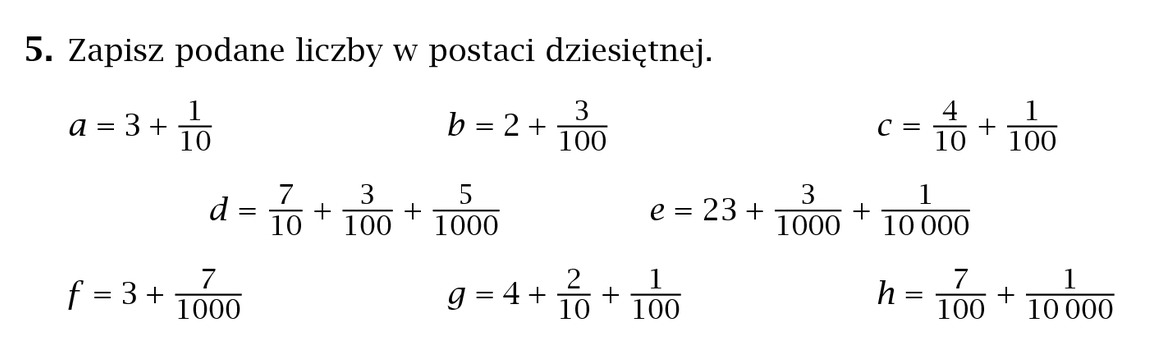 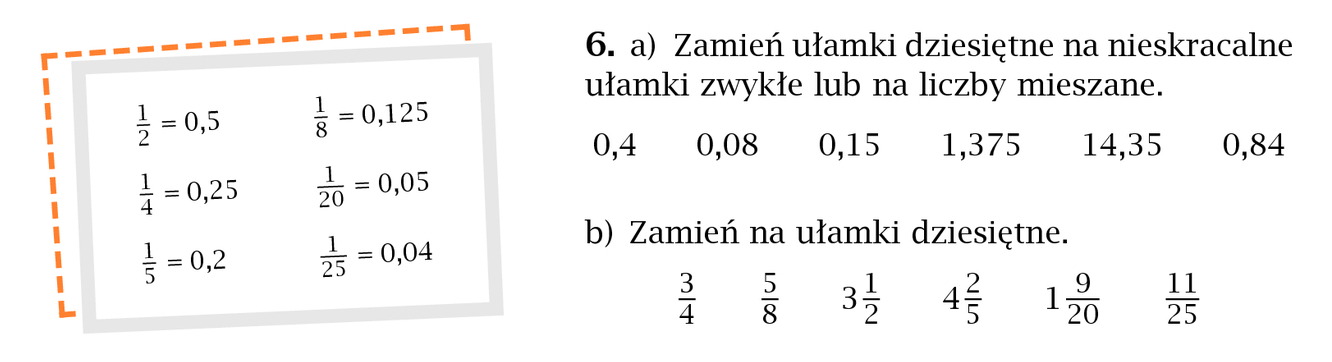 